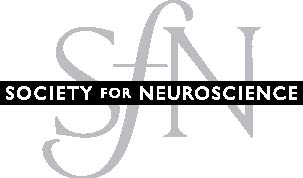  Eastern Carolina Chapter of the Society for Neuroscience New Membership Application Submit: (1) application, (2) curriculum vitae, NIH biosketch (max. 3 pages), or resume, and (3) enrollment verification from faculty advisor or instructor (if student) to: szatmarie18@ecu.edu.Or return package to: Dr. Erzsebet Szatmari (ECCSfN Secretary)Erzsebet Szatmari, Ph.D.CAHS-Department of Physical Therapy1851 MacGregor Downs Road, Room 4254Greenville, NC 27834                                        The address information below will be used for your directory listing and mailing label. Check Desired Class of Membership:  Regular   Student*  Affiliate Current Level of Study (Students Only):  Doctorate (MD, PhD, etc.)   Graduate (MA or MS)   Undergraduate* Please note: If you are applying for student membership, you must provide verification such as a letter of acceptance or an email from your advisor regarding current enrollment in a degree-granting institution of higher learning. Applications without documentation will not be considered complete. Sponsorship is not required.Membership CategoriesRegular:  Any person who has earned an advanced degree (PhD, MA/MS, MD, etc.) and has done research relating to the neurosciences is eligible for regular membership. Applications shall follow procedures defined by Council.Student*: Students enrolled in programs at degree-granting institutions of higher education are eligible to apply for studentmembership. Affiliate: All persons interested in the Chapter’s objectives but not eligible for regular or student membership may be appointed to affiliate membership. Categories of affiliate membership shall be as defined in the Resolutions to Bylaws (please refer to the Society for Neuroscience website: http://www.sfn.org/).A fee is not required for membership. Applications will be reviewed by members of the Chapter Council during regularly held meetings and applicants will be notified of their acceptance via the email address provided above. Name:FirstFirstMiddle InitialLastDegree(s)/Received:BA /Year:      BS /Year:      MA /Year:      MS /Year:      PhD /Year:      MD /Year:      Other / Year:      Degree Pursuing*: Date Expected:      Date Expected:      Date Expected:      Business/Office Phone(include area code):Email:      Email:      Department:College/School:Institution Address:City:State:      Zip Code:      Country:Field(s) of Interest: